«УТВЕРЖДАЮ»Председатель Правления Ассоциации«Народные художественные промыслы России»_____________________Г.А. Дрожжин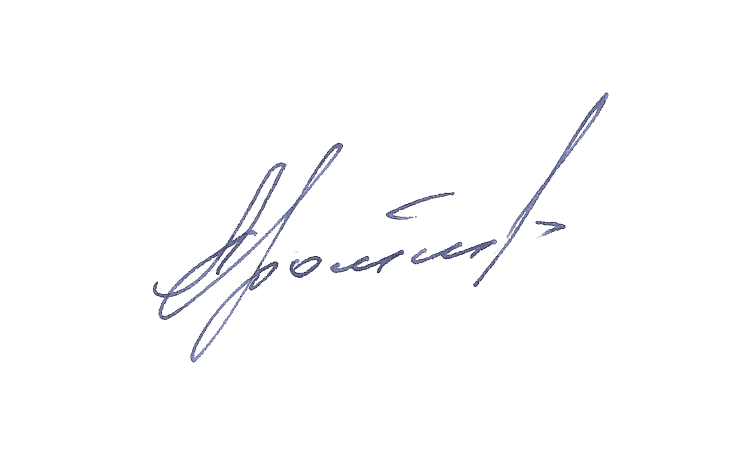 «12» мая 2015 г.ПРОТОКОЛ заседания Экспертного совета по подведению итоговсмотра-конкурса «Молодые дарования – 2015» по номинациям.Генеральный спонсор ОАО АК «Транснефть».	Присутствовали:	Дрожжин Г.А. – Председатель Правления Ассоциации «Народные художественные промыслы России», член Совета по государственной культурной политике при Председателе Совета Федерации Федерального Собрания Российской Федерации, член-корреспондент Российской Академии художеств – председатель Экспертного совета;	Мусина Р.Р. – профессор кафедры теории и истории декоративно-прикладного искусства и дизайна Московской Государственной промышленной Академии им. С.Г. Строганова, доктор искусствоведения, член Союза художников РФ;		Олейник Т.М. -  старший научный сотрудник отдела дерева Всероссийского музея декоративно-прикладного и народного искусства, искусствовед;	Буфеева И.Ю. – доцент кафедры изящных искусств Института Искусств Московского Государственного Университета дизайна и технологий;Янткова Т.М. – начальник художественно-творческого отдела Ассоциации «Народные художественные промыслы России»; член Союза художников России, ответственный секретарь Экспертного совета.Слушали: О присуждении дипломов и денежных премий по итогам выставки-конкурса в номинации «Православие в произведениях мастеров художественных промыслов».Постановили: присудитьДиплом и I премию в размере десяти тысяч рублей -Тениной Евгении Александровне, ФГБОУ СПО (техникум) «Палехское художественное училище имени М. Горького» (Ивановская обл., п. Палех)за ларец «Житие Сергия Радонежского» Диплом и I премию в размере десяти тысяч рублей –Гончаровой Софье Алексеевне, Колледж прикладного искусства ФГБОУ ВПО Московской Государственной художественно-промышленной академии им. С. Г. Строганова (г. Москва)за крестильную рубашку в технике елецкого кружевоплетенияДиплом и I премию в размере десяти тысяч рублей -            Шапакиной Татьяне Юрьевне, ОАО «Торжокские золотошвеи» (Тверская обл., г. Торжок) за икону «Божья Матерь Семистрельная»Диплом и I премию в размере десяти тысяч рублей -Старковской Нинели Вадимовне, ЗАО «Великоустюгские узоры»(Вологодская обл., г. Великий Устюг) за туес «Пасхальный»Диплом и II премию в размере восьми тысяч рублей -Бушуевой Екатерине Сергеевне, ЗАО фабрика «Городецкая роспись»(Нижегородская обл., г. Городец)за икону «Аз есмь с вами и ничтоже на вы» («Спасительница России»)Диплом и III премию в размере шести тысяч рублей -Селезневой Светлане Николаевне, ГБОУ СПО «Павловский техникум народных художественных промыслов России» (Нижегородская обл.,               г. Павлово) за оклад иконы «Сергий Радонежский»Диплом и III премию в размере шести тысяч рублей -Адаменко Виктории Андреевне,    ФГБОУ ВПО Пятигорский художественно-промышленный колледж (филиал) «МГХПА им С.Г. Строганова» (Ставропольский край, г. Пятигорск)за шкатулку «Храмы Пятигорска»Слушали: О присуждении дипломов и денежных премий по итогам выставки-конкурса в номинации «Народный костюм» Постановили: присудитьДиплом и I премию в размере десяти тысяч рублей -Смирновой Екатерине Дмитриевне, БУ ХМАО – Югры «Центр народных художественных промыслов и ремесел»(Ханты-Мансийский автономный округ – Югра, г. Ханты-Мансийск) за реконструкцию коллекции из 3-х комплексов «Традиционный костюм русского населения Обь-Иртышья конца ХIX в.- нач. XX в» Диплом и I премию в размере десяти тысяч рублей -Бублик Катерине Вадимовне, Колледж прикладного искусства ФГБОУ ВПО Московской Государственной художественно-промышленной академии им. С. Г. Строганова (г. Москва)за нарядное платье Диплом и II премию в размере восьми тысяч рублей –Серовой Светлане Евгеньевне, ООО «Городецкая золотная вышивка» (Нижегородская обл., г. Городец)за комплект женский (накидка, платье) «Царица»Диплом и II премию в размере восьми тысяч рублей –Бобренок Дарье Александровне, Колледж прикладного искусства ФГБОУ ВПО Московской Государственной художественно-промышленной академии им. С. Г. Строганова (г. Москва)за платье «Птица Сирин»Диплом и III премию в размере шести тысяч рублей -Янкиной Лилии Юрьевне, МУК «Лянторский Центр прикладного творчества и ремесел» (Тюменская обл., Сургутский р-он, г. Лянтор) за коллекцию вязаных изделий народов ЮгрыДиплом и III премию в размере шести тысяч рублей -Канашиной Надежде Вячеславовне - три тысячи рублей, Михеевой Анне Николаевне - три тысячи рублей, ООО «Фирма художественных промыслов «Паха тере»(Чувашская Республика, Чебоксарский р-он, п. Кугеси)за костюм мужской «Илемен»Диплом и III премию в размере шести тысяч рублей -Михайловой Надежде Владимировне, ООО «Комбинат Оренбургских пуховых платков» (г. Оренбург)за Паутинку 110х110 смСлушали: О присуждении дипломов и денежных премий в номинации «За сохранение традиций народного искусства».Постановили: присудить Диплом и I премию в размере десяти тысяч рублей - Каммагаджиеву Рабадану Мусаевичу, Творческая мастерская «КАММАЖЕ М» (Республика Дагестан, Дахадаевский р-он, п. Кубачи)          за фляжку «Архангельск»Диплом и I премию в размере десяти тысяч рублей -           Куткиной Олесе Витальевне, ООО «Кадомский вениз» (Рязанская обл., р.п. Кадом)за столешницу «Дивный сад»Диплом и I премию в размере десяти тысяч рублей - Петровой Ольге Александровне, ЗАО «Великоустюгский завод «Северная чернь» (Вологодская обл., г. Великий Устюг)за  набор из 3-х стопокДиплом и I премию в размере десяти тысяч рублей -          Климовой Наталье Юрьевне, ООО «Жостовская фабрика декоративной росписи» (Московская обл., д. Жостово)за поднос «Цветочная симфония»Диплом и I премию в размере десяти тысяч рублей -Пономаревой Анне Алексеевне, ЗАО «Гжельский фарфоровый завод» (Московская обл., Раменский р-он, п. Новохаритоново)за чайный набор «Прогулка по родному городу»Диплом и I премию в размере десяти тысяч рублей -Зерновой Ольге Михайловне, ЗАО «Хохломская роспись» (Нижегородская     обл., г. Семенов)за Ковш-лебедь 410х240 с 8 навесными ковшатамиДиплом и II премию в размере восьми тысяч рублей -Ахмедову Гаджикурбану Хидриильясовичу, Мастерская братьев Ахмедовых (Республика Дагестан, Дахадаевский р-он, п. Кубачи)за браслет «Морской бриз»Диплом и II премию в размере восьми тысяч рублей -Широковой Ксении Валерьевне, ГБОУ СПО «Павловский техникум народных художественных промыслов России» (Нижегородская обл., г. Павлово)за ювелирный гарнитур «Ландыш»Диплом и II премию в размере восьми тысяч рублей -Разумовой Оксане Владимировне, ЗАО «Хохломская роспись»(Нижегородская обл., г. Семенов)за соусницу «Ивушка» Диплом и II премию в размере восьми тысяч рублей -Кононенко Анжелике Богдановне,  Народный художественный промысел «Турина гора» (Алтайский край, г. Барнаул)за композицию «Алтай многоликий» Диплом и III премию в размере шести тысяч рублей -          Дживульски Елизавете Владимировне, ООО «ДО Промыслы Вербилок»(Московская обл., Талдомский р-он, п. Вербилки)           за  пару кофейную «Птицы»Диплом и III премию в размере шести тысяч рублей Ивановой Марине Леонидовне, ЗАО «Хохломская роспись»(Нижегородская обл., г. Семенов)за чашкуДиплом и III премию в размере шести тысяч рублей - Яшину Михаилу Владимировичу, Абрамцевский художественно-промышленный колледж им. В. М. Васнецова (филиал) ФГБОУ ВПО «Московская государственная художественно-промышленная академия им. С. Г. Строганова» (Московская обл., Сергиево-Посадский р-он, г. Хотьково)за скульптуру «Чукча»Диплом и III премию в размере шести тысяч рублей -Грызунову Александру Эдуардовичу, ООО «Гусевской хрустальный завод им. Мальцова» (Владимирская обл., г. Гусь Хрустальный)за набор для коньяка «Карусель»Диплом и III премию в размере шести тысяч рублей - Шевцовой Оксане Александровне две тысячи рублей,Яковлевой Любови Владимировне две тысячи рублей,Шалахаевой Наталье Валентиновне две тысячи рублей , ООО «Шелковая коллекция» (Владимирская обл., г. Кольчугино)за коллекцию платков (5 пр.) «Православная Россия»Диплом и III премию в размере шести тысяч рублей - Юдину Антону Владимировичу, ПК «Центр традиционной мстерской миниатюры» (Владимирская обл., Вязниковский р-он, пос. Мстера)за шкатулку «Фрукты»Диплом и III премию в размере шести тысяч рублей - Хариной Олесе Владимировне, ЗАО «Аксинья»(Ростовская обл., г. Семикаракорск)за скульптуру «Репка»Диплом и III премию в размере шести тысяч рублей –Разорвину Сергею Викторовичу, ООО «Кунгурская керамика»(Пермский край, г. Кунгур)за набор «Степь»Диплом и III премию в размере шести тысяч рублей -Алексеевой Елене Вячеславовне, ГУП БХП «Агидель» РБ(Республика Башкортостан, г. Уфа)за набор «Сабантуй» (21 пр.)Диплом и III премию в размере шести тысяч рублей -Алиеву Арсену Гаджимагомедовичу, «Кизляр» (Республика Дагестан, г. Кизляр)за нож «Ястреб»Диплом и III премию в размере шести тысяч рублей -Шаталовой Светлане Николаевне, ООО «Богара»(г. Томск)за набор из 2-х шкатулок «Царевна»Диплом и III премию в размере шести тысяч рублей -Березиной Светлане Владимировне, ООО «Гусевской хрустальный завод им. Мальцова» (Владимирская обл., г. Гусь Хрустальный)за  декоративные изделия «Чорон»: цвет бесцветный – 1 шт., цвет янтарный – 1 шт.Диплом и III премию в размере шести тысяч рублей -Коноваловой Юлии Николаевне, НХП «Владимирские узоры»(Владимирская обл., г. Суздаль)за поднос расписной d-360мм «Рябина на светлом»Диплом и III премию в размере шести тысяч рублей -Усовой Светлане Николаевне, Великоустюгское муниципальное бюджетное учреждение культуры «Центр традиционной народной культуры «Лад» (Вологодская обл., г. Великий Устюг)за туес «Летний день»Диплом и III премию в размере шести тысяч рублей -Келевекет Александре Александровне,  АУ ЧАО Центр развития народных промыслов «Уэленская косторезная мастерская» (с. Уэлен)          за клык гравированный «Олени»Слушали: О присуждении дипломов и денежных премий по итогам выставки-конкурса в номинации «Народная игрушка»Постановили: присудитьДиплом и I премию в размере десяти тысяч рублейХудяковой Екатерине Владимировне, ООО «Центр народных промыслов и ремесел «Вятка» (г. Киров)за композицию «Вятская ярмарка» (13 сценок)Диплом и I премию в размере десяти тысяч рублей - Михалицыной Юлии Сергеевне, Кировское городское отделение ВТОО «Союз художников России» - НХП «Дымковская игрушка» (г. Киров)за композицию «Вятская свистунья» (15 пр.)Диплом и II премию в размере восьми тысяч рублей -Патровой Светлане Викторовне, ЗАО «НХП «Беломорские узоры»(г. Архангельск)за каргопольскую игрушку «Рождество»Диплом и II премию в размере восьми тысяч рублей -Валевиной Ольге Александровне, ЗАО «НХП «Беломорские узоры»(г. Архангельск)за каргопольскую игрушку «Кубова набойка»Диплом и II премию в размере восьми тысяч рублей -Короленко Анастасии Сергеевне, ОБУК «Областной Центр романовской игрушки» (Липецкая обл., с. Троицкое)за композицию «Охота по-романовски»Диплом и III премию в размере шести тысяч рублей -Антушеву Александру Александровичу, ООО «Тверские сувениры»(г. Тверь)за сувенир «Мазай»Диплом и III премию в размере шести тысяч рублей - Орлову Роману Вячеславовичу, Филимоновская игрушка(Тульская обл., п. Одоев)за игрушку «Лиса с петухом» 23 смСлушали: О присуждении дипломов и денежных премий в номинации «Охота. Традиции и современность»Постановили: присудить Диплом и I премию в размере десяти тысяч рублей -Тимофееву Андрею Анатольевичу,  ПАО «Акционерная фирма художественных промыслов «Сардаана» (Республика Саха (Якутия)за композицию «Охота»Диплом и II премию в размере восьми тысяч рублей -Волынову Александру Викторовичу, ЗАО «Тобольская фабрика художественных косторезных изделий» (Тюменская обл., г. Тобольск)за скульптуру «Волчонок» Диплом и III премию в размере шести тысяч рублей -Пакулеву Михаилу Алексеевичу, ОАО «Павловский ордена Почета завод  художественных металлоизделий им. Кирова»(Нижегородская обл., г. Павлово)за нож «Сталкер»Диплом и III премию в размере шести тысяч рублей -Мишанову Роману Валентиновичу, (Республика Татарстан, г. Набережные Челны) за рельеф «Охота на лису»Слушали: О присуждении дипломов и денежных премий в номинации «К юбилею Великой Победы»Постановили: присудить Диплом и I премию в размере десяти тысяч рублей -Тычкину Вячеславу Александровичу, ЗАО «Практика»(Челябинская обл., г. Златоуст)за кортик «70 лет Великой Победы»Диплом и I премию в размере десяти тысяч рублей -Сапелову Кириллу Анатольевичу, ЗАО «Богородская фабрика художественной резьбы по дереву»(Московская обл., Сергиево-Посадский р-он, п. Богородское)за скульптурную композицию «10.05.45»Диплом и I премию в размере десяти тысяч рублей -Ракитовой Наталье Владимировне, ФГБОУ СПО (техникум) «Палехское художественное училище имени М. Горького» (Ивановская обл., п. Палех)за шкатулку «И поет мне в землянке гармонь» Диплом и II премию в размере восьми тысяч рублей -Скопиной Светлане Александровне, НХП «Дымковская игрушка»(г. Киров)за композицию «Вперед за победой!» (7 пр.)Диплом и II премию в размере восьми тысяч рублей -Горн Наталье Владимировне, ЗАО «НХП «Беломорские узоры»(г. Архангельск)за короб «Память»Диплом и III премию в размере шести тысяч рублей -Грязнову Михаилу Германовичу, ООО «Холуйская художественная фабрика лаковой миниатюры» (Ивановская обл., с. Холуй)за шкатулку «Победа»Диплом и III премию в размере шести тысяч рублей -Романов Александр Владимирович,  ЗАО «Фабрика «Ростовская финифть» (Ярославская обл., г. Ростов)за панно «Освобождение» Диплом и III премию в размере шести тысяч рублей -Огородцева Наталья Евгеньевна, ООО ТД «Семеновская роспись»(Нижегородская обл., г. Семенов)за штофы «Медсестра» и «Пехотинец»Слушали: О присуждении дипломов и денежных премий в номинации «Медведь в произведениях мастеров и художников народных промыслов»Постановили: присудить Диплом и I премию в размере десяти тысяч рублей -Ныпевги Ксему Валерьевичу, АУ ЧАО Центр развития народных промыслов «Уэленская косторезная мастерская» (с. Уэлен)за скульптурную композицию «Выход Умки из зимней берлоги»Диплом и I премию в размере десяти тысяч рублей -Балаеву Александру Сергеевичу, Богородская резьба по дереву(Московская обл.. Сергиево-Посадский район, п. Богородское)за скульптурную композицию «На рыбалке» Диплом и I премию в размере десяти тысяч рублей -Шемелину Максиму Олеговичу, «Мир камня» (Пермский край, г. Кунгур)     за  скульптуру «Белый мишка. По следу»Диплом и II премию в размере восьми тысяч рублей -Шмагарёву Кириллу Олеговичу, Богородская резьба по дереву(Московская обл., Сергиево-Посадский район, п. Богородское)за игрушку с движением на тумбе «Фестиваль» Диплом и III премию в размере шести тысяч рублей -Двиняниновой Юлии Сергеевне, ООО «Художественные мастерские»«Дымковская игрушка» (г. Киров)за композицию «Карусель «Медвежья комедия» (7 пр.)Диплом и III премию в размере шести тысяч рублей -Козину Станиславу Александровичу, Абрамцевский художественно-промышленный колледж им. В. М. Васнецова (филиал) ФГБОУ ВПО «Московская государственная художественно-промышленная академия им. С. Г. Строганова» (Московская обл., Сергиево-Посадский р-он, г. Хотьково)за анималистическую композицию «Медведи»Диплом и III премию в размере шести тысяч рублей -    Слепнёвой Вере Викторовне, ПК «Завод «Псковский гончар» (г. Псков)за набор медовниц «Три медведя»Диплом и III премию в размере шести тысяч рублей -Пономаревой  Валентине Борисовне, ЗАО «Скопинская художественная керамика» (Рязанская обл., г. Скопин)за трехсвечник «Удачная рыбалка»  (3 пр.)Диплом и III премию в размере шести тысяч рублей -Павловской Оксане Вадимовне, ООО «Декор Севера»(Архангельская обл., г. Северодвинск)за панно «Медведи в сказках Писарева» Слушали: О присуждении дипломов и начислении единовременной стипендии Постановили: присудить 1 Диплом и единовременную стипендию в размере трех тысяч рублейИманову Турану  Рафигоглы, Колледж прикладного искусства ФГБОУ ВПО Московской Государственной художественно-промышленной академии им. С. Г. Строганова (г. Москва)за ковер «Вечное пламя Азербайджана» 2 Диплом и единовременную стипендию в размере трех тысяч рублейДобротиной Виктории Алексеевне, МОУ Средняя общеобразовательная школа № 6 (Ярославская обл., г. Тутаев)за полотенце в технике романовского кружевоплетения3 Диплом и единовременную стипендию в размере трех тысяч рублейЕрмушовой Елене Валерьевне, МОУ Средняя общеобразовательная школа № 6 (Ярославская обл., г. Тутаев)за полотенце в технике романовского кружевоплетения4 Диплом и единовременную стипендию в размере трех тысяч рублейВасильеву Николаю Валерьевичу,  Абрамцевский художественно-промышленный колледж им. В. М. Васнецова (филиал) ФГБОУ ВПО «Московская государственная художественно-промышленная академия им. С. Г. Строганова» (Московская обл., Сергиево-Посадский р-он, г. Хотьково)за блюдо с абрамцево-кудринской резьбой5 Диплом и единовременную стипендию в размере трех тысяч рублейЯкушкиной Надежде Александровне, Абрамцевский художественно-промышленный колледж им. В. М. Васнецова (филиал) ФГБОУ ВПО «Московская государственная художественно-промышленная академия им. С. Г. Строганова» (Московская обл., Сергиево-Посадский р-он, г. Хотьково)за панно «Натюрморт»6 Диплом и единовременную стипендию в размере трех тысяч рублейРогатову Павлу Сергеевичу, ФГБОУ ВПО Федоскинский филиал лаковой миниатюрной живописи «ВШНИ» (институт) (Московская обл., Мытищинский р-он, с. Федоскино)за панно «Букет цветов, бабочка и птичка» (копия с картины Ф.П. Толстого)7 Диплом и единовременную стипендию в размере трех тысяч рублейБормусовой Ирине Кузьминичне, БОУ СПО ВО «Губернаторский колледж народных промыслов» (г. Вологда)за салфетку «Цветочная поляна»8 Диплом и единовременную стипендию в размере трех тысяч рублейАлиеву Ивану Юлдошевичу, ГОУ СПО «Губернаторский техникум народных промыслов» (г. Кемерово)за дудку - рожок9 Диплом и единовременную стипендию в размере трех тысяч рублейУрзову Артемию Петровичу, ФГБОУ ВПО «Гжельский государственный художественно-промышленный институт» (Московская обл., Раменский район, п. Электроизолятор)за суповой набор «Хлебосольный» 10 Диплом и единовременную стипендию в размере трех тысяч рублейМолочковой Марине Вячеславовне, БОУ СПО ВО «Губернаторский колледж народных промыслов» (г. Вологда)за столовый набор «В тихом омуте»11 Диплом и единовременную стипендию в размере трех тысяч рублейБаталовой Юлии Алексеевне, БОУ СПО ВО «Губернаторский колледж народных промыслов» (г. Вологда)за набор поставцов «Но велика награды той цена…»12 Диплом и единовременную стипендию в размере трех тысяч рублейГорбуновой Асе Витальевне, БОУ СПО ВО «Губернаторский колледж народных промыслов» (г. Вологда)за салфетку «Цветочная поляна»13 Диплом и единовременную стипендию в размере трех тысяч рублейКоролевой Лилии Геннадьевне, Филиал ГБОУ СПО «Торжокский педагогический колледж им. Ф. В. Бадюлина» (Тверская область, г. Торжок)за плато «Цветочное сияние»14 Диплом и единовременную стипендию в размере трех тысяч рублейАбрамову Алексею Александровичу, Красносельский филиал ФГБОУ ВПО «МГХПА им. С. Г. Строганова» (Костромская обл., п. Красное-на-Волге)за серьги «Жар-птица»15 Диплом и единовременную стипендию в размере трех тысяч рублейАбубакирову Изнауру Рамзановичу, ГУП «Дуба-Юртовская керамическая фабрика» (Чеченская Республика, Шалинский р-он, с. Дуба-Юрт)за сувенир «Горянка»16 Диплом и единовременную стипендию в размере трех тысяч рублейДьяконовой Ирине Ивановне,  Великоустюгское муниципальное бюджетное учреждение культуры «Центр традиционной народной культуры «Лад» (Вологодская обл., г. Великий Устюг)за поднос «Хоровод водили» 17 Диплом и единовременную стипендию в размере трех тысяч рублейКопыловой Ксении Сергеевне, Великоустюгское муниципальное бюджетное учреждение культуры «Центр традиционной народной культуры «Лад» (Вологодская обл., г. Великий Устюг)за тарелку «Птичка на веточке» 18 Диплом и единовременную стипендию в размере трех тысяч рублейЕтыльян Марии Георгиевне, КГПО АУ «Камчатский колледж технологии и сервиса» (Камчатский край, г. Елизово)за куклу в корякской одежде19 Диплом и единовременную стипендию в размере трех тысяч рублейТелиной Анастасии Юрьевне одну тысячу пятьсот рублей, Телиной Светлане Юрьевне одну тысячу пятьсот рублей, ЗАО «Абашевская керамика» (Пензенская обл., г. Спасск)за игрушку «Олень»20 Диплом и единовременную стипендию в размере трех тысяч рублейШирову Ростиславу Сергеевичу, ГБОУ СПО «Семеновский индустриально-художественный техникум» (Нижегородская обл., г. Семенов)за набор для компота21 Диплом и единовременную стипендию в размере трех тысяч рублейЛапиной Яне Николаевне, Филиал ФГАОУ ВПО «Южный федеральный университет» (Ставропольский край, г. Железноводск)за панно «Пленница изумрудных снов»           Председатель Экспертного совета					Г.А.Дрожжин Ответственный секретарь совета			Т. М. Янткова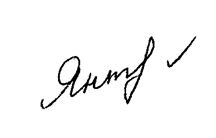 